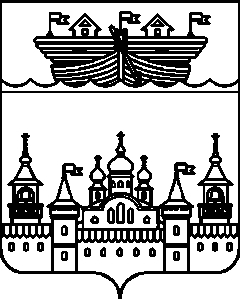 АДМИНИСТРАЦИЯ ВОЗДВИЖЕНСКОГО СЕЛЬСОВЕТАВОСКРЕСЕНСКОГО МУНИЦИПАЛЬНОГО РАЙОНАНИЖЕГОРОДСКОЙ ОБЛАСТИПОСТАНОВЛЕНИЕ10 августа 2020 года 	№ 37Об утверждении информации о численности муниципальных служащих органов местного самоуправления Воздвиженского сельсовета Воскресенского муниципального района Нижегородской области, работников муниципальных учреждений Воздвиженского сельсовета с указанием фактических затрат на их денежное содержание за 2 квартал 2020 годаВ соответствии с решением сельского Совета Воздвиженского сельсовета Воскресенского района Нижегородской области от 4 июня 2013 года № 18 «Об утверждении Положения о бюджетном процессе в Воздвиженском сельсовете» администрация Воздвиженского сельсовета Воскресенского муниципального района Нижегородской области постановляет:1.Утвердить информацию о численности муниципальных служащих органов местного самоуправления Воздвиженского сельсовета Воскресенского муниципального района Нижегородской области, работников муниципальных учреждений Воздвиженского сельсовета с указанием фактических затрат на их денежное содержание за 2 квартал 2020 года (приложение 1)2.Направить утвержденный отчет о численности муниципальных служащих органов местного самоуправления Воздвиженского сельсовета Воскресенского муниципального района Нижегородской области, работников муниципальных учреждений Воздвиженского сельсовета с указанием фактических затрат на их денежное содержание за 2 квартал 2020 года в сельский Совет Воздвиженского сельсовета.3.Разместить настоящее постановление на официальном сайте администрации Воскресенского муниципального района.4.Контроль за исполнением возложить на главного бухгалтера администрации Еранцеву Наталью Михайловну.5.Постановление вступает в силу со дня его официального опубликования.Глава администрации Воздвиженского сельсовета                                            И.Н. ОхотниковПриложение № 1к Постановлению администрацииВоздвиженского сельсоветаВоскресенского муниципального районаНижегородской областиот 10.08.2020 года .№ 37Об утверждении сведений о численности муниципальных служащих администрации Воздвиженского сельсовета, работников муниципальных учреждений Воздвиженского сельсовета и фактических затрат на их денежное содержание за 2 квартал 2020 годаКатегория работников Численность работников ( человек)Расходы бюджета Воздвиженского сельсовета на денежное содержание работников за 2 квартал  2020 года, тыс.рублейМуниципальные служащие2537,8Работники муниципальных учреждений302873,9